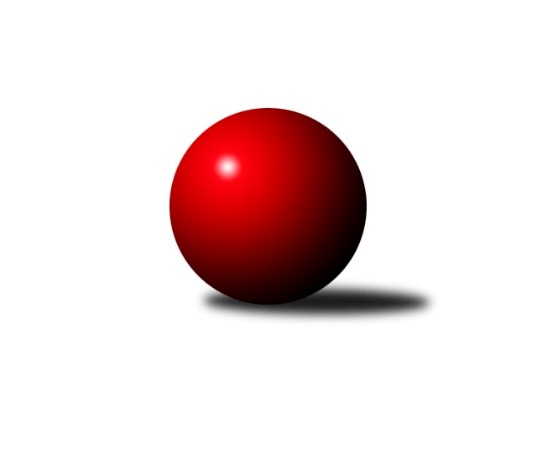 Č.11Ročník 2017/2018	30.11.2017Nejlepšího výkonu v tomto kole: 2710 dosáhlo družstvo: SKK Jičín CVýchodočeský přebor skupina A 2017/2018Výsledky 11. kolaSouhrnný přehled výsledků:SKK Jičín C	- TJ Nová Paka B	12:4	2710:2532		23.11.Honer club Březovice A	- TJ Milovice B	14:2	2402:2266		24.11.Spartak Rokytnice nad Jizerou B	- TJ Lokomotiva Trutnov C	12:4	2703:2615		24.11.TJ Milovice A	- SKK Hořice C	14:2	2618:2435		24.11.Vrchlabí D	- Březovice A	6:10	2468:2500		24.11.TJ Poříčí	- SKK Vrchlabí C	14:2	2676:2516		26.11.SKK Jičín C	- SKK Hořice C	14:2	2610:2412		30.11.SKK Jičín C	- TJ Milovice B	14:2	2711:2583		21.11.Tabulka družstev:	1.	SKK Jičín C	11	10	0	1	132 : 44 	 	 2575	20	2.	Spartak Rokytnice nad Jizerou B	11	8	0	3	116 : 60 	 	 2542	16	3.	Březovice A	11	8	0	3	112 : 64 	 	 2496	16	4.	TJ Lokomotiva Trutnov C	11	6	0	5	95 : 81 	 	 2527	12	5.	TJ Poříčí	11	5	1	5	88 : 88 	 	 2494	11	6.	TJ Milovice B	11	5	1	5	81 : 95 	 	 2400	11	7.	Vrchlabí D	11	5	0	6	85 : 91 	 	 2490	10	8.	TJ Nová Paka B	11	5	0	6	76 : 100 	 	 2401	10	9.	TJ Milovice A	11	3	2	6	82 : 94 	 	 2443	8	10.	Honer club Březovice A	11	4	0	7	80 : 96 	 	 2401	8	11.	SKK Hořice C	11	4	0	7	68 : 108 	 	 2418	8	12.	SKK Vrchlabí C	11	1	0	10	41 : 135 	 	 2465	2Podrobné výsledky kola:	 SKK Jičín C	2710	12:4	2532	TJ Nová Paka B	Luboš Kolařík	 	 213 	 225 		438 	 0:2 	 441 	 	221 	 220		Antonín Vydra	Jiří Brumlich	 	 243 	 228 		471 	 2:0 	 413 	 	200 	 213		Jaroslav Gottstein	Jiří Kapucián	 	 239 	 211 		450 	 2:0 	 414 	 	226 	 188		Jaroslav Fajfer	Jiří Čapek	 	 217 	 229 		446 	 2:0 	 425 	 	191 	 234		Jaroslav Weihrauch	Roman Bureš	 	 224 	 242 		466 	 2:0 	 393 	 	196 	 197		Pavel Beyr	František Černý	 	 225 	 214 		439 	 0:2 	 446 	 	220 	 226		Erik Foltarozhodčí: Nejlepší výkon utkání: 471 - Jiří Brumlich	 Honer club Březovice A	2402	14:2	2266	TJ Milovice B	Petr Slavík	 	 207 	 188 		395 	 2:0 	 360 	 	174 	 186		Filip Mertlík *1	Jiří Hakl	 	 178 	 198 		376 	 0:2 	 391 	 	212 	 179		David Jaroš	Miloš Čížek	 	 186 	 201 		387 	 2:0 	 382 	 	177 	 205		František Junek	Martin Fikar	 	 215 	 221 		436 	 2:0 	 373 	 	184 	 189		Jarmil Nosek	Zbyněk Fikar	 	 205 	 196 		401 	 2:0 	 392 	 	199 	 193		Marek Ondráček	Vratislav Fikar	 	 194 	 213 		407 	 2:0 	 368 	 	198 	 170		Lukáš Kostkarozhodčí: střídání: *1 od 51. hodu Martin VčelišNejlepší výkon utkání: 436 - Martin Fikar	 Spartak Rokytnice nad Jizerou B	2703	12:4	2615	TJ Lokomotiva Trutnov C	Bohumil Kuřina	 	 233 	 241 		474 	 2:0 	 432 	 	210 	 222		Martin Khol	Jakub Stejskal	 	 236 	 231 		467 	 2:0 	 435 	 	213 	 222		Václav Kukla	Pavel Hanout	 	 225 	 260 		485 	 2:0 	 418 	 	216 	 202		Zdeněk Navrátil	Roman Stříbrný	 	 203 	 185 		388 	 0:2 	 418 	 	204 	 214		Václava Krulišová	Jan Volf	 	 226 	 213 		439 	 0:2 	 468 	 	226 	 242		Václava Plšková	Vladimír Doubek	 	 209 	 241 		450 	 2:0 	 444 	 	196 	 248		Karel Slavíkrozhodčí: Nejlepší výkon utkání: 485 - Pavel Hanout	 TJ Milovice A	2618	14:2	2435	SKK Hořice C	Miroslav Souček	 	 217 	 227 		444 	 2:0 	 421 	 	199 	 222		Bartoloměj Vlášek	Tomáš Fuchs	 	 199 	 211 		410 	 2:0 	 389 	 	203 	 186		Denisa Kroupová	Vlastimil Hruška	 	 219 	 248 		467 	 2:0 	 408 	 	187 	 221		Jan Masopust	Miroslav Včeliš	 	 208 	 233 		441 	 0:2 	 469 	 	224 	 245		Kryštof Košťál	Pavel Jaroš	 	 215 	 210 		425 	 2:0 	 396 	 	191 	 205		Martin Zvoníček	Miroslav Šanda	 	 233 	 198 		431 	 2:0 	 352 	 	176 	 176		Nela Bagovározhodčí: Nejlepší výkon utkání: 469 - Kryštof Košťál	 Vrchlabí D	2468	6:10	2500	Březovice A	Štěpán Stránský	 	 221 	 190 		411 	 2:0 	 406 	 	210 	 196		Lukáš Rožnovský	Vladimír Cerman	 	 212 	 234 		446 	 0:2 	 474 	 	259 	 215		Jakub Hrycík	Lukáš Trýzna	 	 219 	 206 		425 	 2:0 	 367 	 	174 	 193		Milan Všetečka	Tereza Votočková *1	 	 173 	 156 		329 	 0:2 	 408 	 	198 	 210		Lukáš Ludvík	Miroslav Mejznar	 	 213 	 215 		428 	 0:2 	 430 	 	214 	 216		Jiří Rücker	Tomáš Limberský	 	 207 	 222 		429 	 2:0 	 415 	 	222 	 193		Petr Hrycíkrozhodčí: střídání: *1 od 72. hodu Roman TrýznaNejlepší výkon utkání: 474 - Jakub Hrycík	 TJ Poříčí	2676	14:2	2516	SKK Vrchlabí C	Matěj Mrkos	 	 218 	 245 		463 	 2:0 	 413 	 	202 	 211		Petr Kynčl	David Neumann	 	 192 	 215 		407 	 2:0 	 397 	 	199 	 198		Josef Glos	Pavel Janko	 	 226 	 216 		442 	 2:0 	 425 	 	208 	 217		Jana Votočková	Antonín Škoda	 	 208 	 243 		451 	 2:0 	 386 	 	203 	 183		Zdeněk Maršík	Dalibor Chráska	 	 241 	 241 		482 	 2:0 	 380 	 	211 	 169		Jaroslav Luxrozhodčí: Nejlepší výkon utkání: 482 - Dalibor Chráska	 SKK Jičín C	2610	14:2	2412	SKK Hořice C	Agaton Plaňanský st.	 	 231 	 214 		445 	 2:0 	 419 	 	203 	 216		Martin Zvoníček	Jiří Brumlich *1	 	 204 	 188 		392 	 2:0 	 370 	 	202 	 168		Zdeněk Dymáček	František Černý	 	 209 	 226 		435 	 2:0 	 417 	 	206 	 211		Jan Masopust	Luboš Kolařík	 	 213 	 212 		425 	 0:2 	 449 	 	217 	 232		Ondřej Černý	Pavel Kaan	 	 230 	 234 		464 	 2:0 	 309 	 	184 	 125		Adam Balihar	Jiří Čapek	 	 236 	 213 		449 	 2:0 	 448 	 	212 	 236		Kryštof Košťálrozhodčí: střídání: *1 od 51. hodu Ladislav KřivkaNejlepší výkon utkání: 464 - Pavel Kaan	 SKK Jičín C	2711	14:2	2583	TJ Milovice B	Roman Bureš	 	 224 	 242 		466 	 2:0 	 415 	 	216 	 199		Martin Včeliš	Jiří Brumlich	 	 229 	 192 		421 	 2:0 	 400 	 	200 	 200		Filip Mertlík	Jiří Kapucián	 	 239 	 218 		457 	 2:0 	 405 	 	197 	 208		František Junek	Luboš Kolařík	 	 237 	 228 		465 	 2:0 	 438 	 	222 	 216		Jarmil Nosek	Ladislav Křivka	 	 216 	 223 		439 	 2:0 	 428 	 	201 	 227		Lukáš Kostka	František Černý	 	 246 	 217 		463 	 0:2 	 497 	 	250 	 247		Marek Ondráčekrozhodčí: Nejlepší výkon utkání: 497 - Marek OndráčekPořadí jednotlivců:	jméno hráče	družstvo	celkem	plné	dorážka	chyby	poměr kuž.	Maximum	1.	Pavel Kaan 	SKK Jičín C	447.83	306.2	141.6	3.0	6/6	(501)	2.	Roman Bureš 	SKK Jičín C	446.50	299.2	147.3	4.2	4/6	(484)	3.	Karel Slavík 	TJ Lokomotiva Trutnov C	443.53	304.2	139.3	4.0	5/5	(487)	4.	Petr Hrycík 	Březovice A	442.83	299.2	143.7	4.8	4/5	(467)	5.	František Černý 	SKK Jičín C	438.97	303.8	135.2	6.3	5/6	(482)	6.	Pavel Hanout 	Spartak Rokytnice nad Jizerou B	438.42	310.9	127.5	7.2	6/7	(485)	7.	Ondřej Černý 	SKK Hořice C	435.35	299.0	136.4	4.0	4/5	(466)	8.	Jakub Stejskal 	Spartak Rokytnice nad Jizerou B	433.11	298.6	134.5	5.2	7/7	(487)	9.	Jiří Rücker 	Březovice A	433.03	292.3	140.8	4.9	5/5	(450)	10.	Lukáš Trýzna 	Vrchlabí D	431.29	296.7	134.6	6.4	6/6	(491)	11.	Jiří Kapucián 	SKK Jičín C	430.04	292.8	137.3	4.3	6/6	(477)	12.	Dalibor Chráska 	TJ Poříčí	428.93	292.7	136.3	5.9	6/7	(482)	13.	Martin Fikar 	Honer club Březovice A	428.88	293.6	135.3	4.1	6/7	(454)	14.	Ondřej Votoček 	Vrchlabí D	427.75	293.4	134.4	5.6	5/6	(458)	15.	Václava Plšková 	TJ Lokomotiva Trutnov C	427.05	288.5	138.6	6.1	5/5	(485)	16.	Tomáš Limberský 	Vrchlabí D	426.61	291.2	135.4	6.9	6/6	(455)	17.	Antonín Vydra 	TJ Nová Paka B	426.42	298.1	128.3	5.2	6/7	(457)	18.	Kryštof Košťál 	SKK Hořice C	424.32	287.9	136.5	5.8	5/5	(474)	19.	Václav Souček 	TJ Milovice A	424.05	291.7	132.4	5.8	7/7	(464)	20.	Ladislav Křivka 	SKK Jičín C	423.78	295.3	128.4	7.3	6/6	(455)	21.	Petr Kynčl 	SKK Vrchlabí C	423.29	300.5	122.8	8.8	4/5	(453)	22.	Vladimír Doubek 	Spartak Rokytnice nad Jizerou B	422.52	297.8	124.7	7.7	7/7	(455)	23.	Miroslav Souček 	TJ Milovice A	420.39	293.8	126.6	7.3	6/7	(465)	24.	Jan Volf 	Spartak Rokytnice nad Jizerou B	420.15	293.8	126.4	7.5	5/7	(477)	25.	Jarmil Nosek 	TJ Milovice B	419.32	301.5	117.9	8.3	4/5	(452)	26.	Antonín Sucharda 	TJ Lokomotiva Trutnov C	418.65	290.3	128.4	8.3	4/5	(444)	27.	Václava Krulišová 	TJ Lokomotiva Trutnov C	417.87	295.8	122.0	9.8	5/5	(442)	28.	Miroslav Šanda 	TJ Milovice A	416.32	283.5	132.8	7.6	5/7	(457)	29.	Miroslav Mejznar 	Vrchlabí D	416.19	284.6	131.6	6.7	4/6	(450)	30.	Jiří Brumlich 	SKK Jičín C	416.00	291.4	124.6	8.0	5/6	(471)	31.	Roman Kašpar 	Březovice A	414.65	285.4	129.3	5.7	4/5	(429)	32.	Pavel Janko 	TJ Poříčí	414.10	294.4	119.7	7.6	6/7	(457)	33.	Jan Masopust 	SKK Hořice C	412.70	279.9	132.8	8.3	4/5	(514)	34.	Erik Folta 	TJ Nová Paka B	411.97	284.2	127.7	7.5	7/7	(446)	35.	Vladimír Vodička 	TJ Poříčí	411.71	288.4	123.3	7.1	7/7	(454)	36.	Václav Kukla 	TJ Lokomotiva Trutnov C	410.26	286.3	123.9	7.2	5/5	(455)	37.	Vratislav Nekvapil 	Honer club Březovice A	409.50	282.8	126.7	6.6	5/7	(453)	38.	Roman Stříbrný 	Spartak Rokytnice nad Jizerou B	408.14	291.4	116.8	8.4	7/7	(432)	39.	Vratislav Fikar 	Honer club Březovice A	407.86	285.6	122.2	8.6	7/7	(450)	40.	Josef Glos 	SKK Vrchlabí C	406.17	285.3	120.8	7.7	4/5	(435)	41.	Martin Včeliš 	TJ Milovice B	405.57	276.7	128.9	9.5	4/5	(430)	42.	Petr Slavík 	Honer club Březovice A	404.72	287.4	117.3	10.5	5/7	(437)	43.	František Junek 	TJ Milovice B	404.66	277.2	127.5	6.4	5/5	(442)	44.	Štěpán Stránský 	Vrchlabí D	404.35	282.8	121.6	8.7	5/6	(427)	45.	Matěj Mrkos 	TJ Poříčí	404.10	279.6	124.5	7.5	6/7	(463)	46.	Martin Zvoníček 	SKK Hořice C	403.20	285.9	117.3	8.2	5/5	(475)	47.	Josef Kolář 	SKK Jičín C	402.50	283.8	118.8	6.8	4/6	(438)	48.	Martin Khol 	TJ Lokomotiva Trutnov C	401.67	282.3	119.4	10.0	4/5	(432)	49.	Jaroslav Weihrauch 	TJ Nová Paka B	400.74	284.0	116.7	8.7	7/7	(425)	50.	Vladimír Cerman 	Vrchlabí D	400.60	286.6	114.0	8.5	5/6	(446)	51.	Jaroslav Fajfer 	TJ Nová Paka B	400.54	282.3	118.3	8.9	7/7	(449)	52.	Miroslav Včeliš 	TJ Milovice A	397.40	278.8	118.6	9.5	6/7	(460)	53.	Jaromír Písecký 	Honer club Březovice A	395.60	283.0	112.6	9.0	5/7	(407)	54.	Lukáš Rožnovský 	Březovice A	395.50	278.4	117.1	10.3	4/5	(444)	55.	Jaroslav Gottstein 	TJ Nová Paka B	395.18	286.3	108.9	11.5	7/7	(423)	56.	Zbyněk Fikar 	Honer club Březovice A	394.65	288.6	106.1	8.8	5/7	(414)	57.	Lukáš Ludvík 	Březovice A	392.60	284.6	108.0	12.6	5/5	(428)	58.	Tereza Foltová 	SKK Vrchlabí C	384.83	279.8	105.0	11.2	4/5	(414)	59.	Lukáš Kostka 	TJ Milovice B	382.63	278.1	104.6	11.1	5/5	(448)	60.	Pavel Beyr 	TJ Nová Paka B	378.75	265.8	113.0	11.3	7/7	(395)	61.	Jiří Hakl 	Honer club Březovice A	377.36	269.6	107.8	12.2	7/7	(411)	62.	Filip Mertlík 	TJ Milovice B	376.00	261.3	114.8	10.8	4/5	(405)	63.	Adam Balihar 	SKK Hořice C	374.53	275.2	99.3	15.3	5/5	(437)	64.	Martina Fejfarová 	SKK Vrchlabí C	372.10	269.5	102.7	11.9	4/5	(398)	65.	Milan Všetečka 	Březovice A	371.80	273.0	98.8	13.2	5/5	(393)	66.	Nela Bagová 	SKK Hořice C	370.46	266.7	103.8	11.2	4/5	(433)	67.	Tomáš Souček 	TJ Milovice A	350.40	257.2	93.2	15.8	5/7	(369)		Bohumil Kuřina 	Spartak Rokytnice nad Jizerou B	459.15	310.4	148.8	3.6	4/7	(517)		Jiří Čapek 	SKK Jičín C	447.50	307.5	140.0	6.0	1/6	(449)		Vlado Žiško 	SKK Vrchlabí C	446.50	302.2	144.3	2.6	3/5	(456)		Marek Ondráček 	TJ Milovice B	446.00	307.3	138.7	8.0	3/5	(497)		Jakub Hrycík 	Březovice A	445.00	297.2	147.8	4.9	3/5	(474)		Agaton Plaňanský  st.	SKK Jičín C	445.00	311.0	134.0	7.0	1/6	(445)		Luboš Kolařík 	SKK Jičín C	443.00	302.0	141.0	4.5	1/6	(465)		Vojtěch Kazda 	TJ Nová Paka B	441.50	295.5	146.0	7.5	1/7	(456)		Tomáš Fuchs 	TJ Milovice A	438.25	305.9	132.4	6.9	4/7	(481)		Ladislav Němec 	TJ Lokomotiva Trutnov C	435.00	307.0	128.0	10.0	1/5	(435)		Petr Kotek 	TJ Lokomotiva Trutnov C	431.85	294.9	137.0	6.1	2/5	(451)		Pavel Gracias 	SKK Vrchlabí C	429.75	288.5	141.3	8.0	2/5	(436)		Vlastimil Hruška 	TJ Milovice A	426.90	287.4	139.5	4.6	4/7	(481)		Vladimír Šťastník 	SKK Vrchlabí C	426.22	299.6	126.7	7.1	3/5	(434)		Pavel Ruml 	SKK Hořice C	423.50	292.3	131.3	6.5	2/5	(455)		Antonín Škoda 	TJ Poříčí	422.50	295.1	127.4	7.3	4/7	(451)		David Neumann 	TJ Poříčí	421.42	297.7	123.8	9.8	4/7	(446)		Jana Votočková 	SKK Vrchlabí C	419.93	295.8	124.1	7.1	3/5	(438)		Zdeněk ml. Novotný  ml.	Spartak Rokytnice nad Jizerou B	419.17	291.8	127.3	8.5	3/7	(444)		Bartoloměj Vlášek 	SKK Hořice C	418.00	301.3	116.8	8.0	2/5	(429)		Liboslav Janák 	TJ Milovice B	413.00	299.7	113.3	9.5	2/5	(464)		Zdeněk Navrátil 	TJ Lokomotiva Trutnov C	411.67	289.3	122.3	8.7	3/5	(418)		Josef Rychtář 	SKK Vrchlabí C	411.00	276.0	135.0	13.0	1/5	(411)		Tereza Votočková 	Vrchlabí D	410.33	289.1	121.2	8.4	3/6	(426)		Tomáš Nosek 	TJ Milovice B	410.00	286.0	124.0	6.0	2/5	(422)		Michal Erben 	Vrchlabí D	408.44	278.7	129.8	6.6	3/6	(438)		Pavel Jaroš 	TJ Milovice A	408.22	287.8	120.4	7.9	3/7	(435)		Ladislav Lelek 	Březovice A	408.00	301.0	107.0	10.0	1/5	(408)		Tomáš Cvrček 	Spartak Rokytnice nad Jizerou B	407.22	284.0	123.2	9.4	3/7	(464)		David Jaroš 	TJ Milovice B	407.00	279.5	127.5	8.0	2/5	(427)		Denisa Kroupová 	SKK Hořice C	406.00	285.0	121.0	12.0	2/5	(423)		Roman Trýzna 	Vrchlabí D	406.00	302.0	104.0	11.0	1/6	(406)		Eva Fajstavrová 	SKK Vrchlabí C	404.00	280.0	124.0	11.0	1/5	(404)		Pavel Řehák 	Březovice A	401.60	287.0	114.6	7.6	1/5	(421)		Radoslav Dušek 	TJ Milovice A	401.50	274.5	127.0	9.0	4/7	(422)		Zdeněk Maršík 	SKK Vrchlabí C	401.50	290.5	111.0	9.5	2/5	(417)		Zdeněk Dymáček 	SKK Hořice C	395.67	286.0	109.7	13.7	3/5	(424)		Filip Matouš 	SKK Vrchlabí C	392.00	262.0	130.0	9.0	1/5	(392)		Jaroslav Lux 	SKK Vrchlabí C	370.75	275.0	95.8	11.3	2/5	(380)		Miloš Čížek 	Honer club Březovice A	370.00	262.0	108.0	9.0	2/7	(387)		Josef Antoš 	TJ Nová Paka B	349.00	253.5	95.5	15.5	2/7	(363)		Ondra Kolář 	TJ Milovice B	339.00	241.0	98.0	13.0	1/5	(339)		Eva Šurdová 	TJ Nová Paka B	320.00	251.0	69.0	22.0	1/7	(320)Sportovně technické informace:Starty náhradníků:registrační číslo	jméno a příjmení 	datum startu 	družstvo	číslo startu23674	Martin Zvoníček	30.11.2017	SKK Hořice C	11x12406	Bohumil Kuřina	24.11.2017	Spartak Rokytnice nad Jizerou B	8x676	Agaton Plaňanský st.	30.11.2017	SKK Jičín C	10x23673	Ondřej Černý	30.11.2017	SKK Hořice C	8x17811	Luboš Kolařík	30.11.2017	SKK Jičín C	11x92	Jiří Čapek	30.11.2017	SKK Jičín C	10x12958	Petr Kynčl	26.11.2017	SKK Vrchlabí C	9x106	Ladislav Křivka	30.11.2017	SKK Jičín C	9x4727	Roman Bureš	23.11.2017	SKK Jičín C	8x11630	Jiří Kapucián	23.11.2017	SKK Jičín C	10x15346	Jakub Stejskal	24.11.2017	Spartak Rokytnice nad Jizerou B	10x24331	František Černý	30.11.2017	SKK Jičín C	10x18791	Jan Volf	24.11.2017	Spartak Rokytnice nad Jizerou B	9x2132	Pavel Kaan	30.11.2017	SKK Jičín C	9x843	Vladimír Žiško	26.11.2017	SKK Vrchlabí C	7x
Hráči dopsaní na soupisku:registrační číslo	jméno a příjmení 	datum startu 	družstvo	Program dalšího kola:12.1.2018	pá	17:00	TJ Nová Paka B - Březovice A	12.1.2018	pá	17:00	TJ Milovice A - TJ Lokomotiva Trutnov C	12.1.2018	pá	17:00	Spartak Rokytnice nad Jizerou B - TJ Milovice B	12.1.2018	pá	17:00	Honer club Březovice A - SKK Vrchlabí C	12.1.2018	pá	17:00	TJ Poříčí - SKK Jičín C	Nejlepší šestka kola - absolutněNejlepší šestka kola - absolutněNejlepší šestka kola - absolutněNejlepší šestka kola - absolutněNejlepší šestka kola - dle průměru kuželenNejlepší šestka kola - dle průměru kuželenNejlepší šestka kola - dle průměru kuželenNejlepší šestka kola - dle průměru kuželenNejlepší šestka kola - dle průměru kuželenPočetJménoNázev týmuVýkonPočetJménoNázev týmuPrůměr (%)Výkon1xVlado Žiško-------5153xVlado Žiško-------123.45152xPavel Hanout-------4853xJakub Hrycík-------115.544741xDalibor Chráska-------4821xDalibor Chráska-------115.494822xJakub Hrycík-------4741xMatěj Mrkos-------110.944635xBohumil Kuřina-------4742xKryštof KošťálHořice C110.714691xJiří BrumlichJičín C4712xVlastimil HruškaMilovice A110.24467